EcoNews delle Camere di commercio della Puglia - Maggio 2020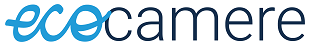 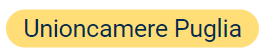 Notizie11/05/2020 Puglia: analisi territoriale sull'economia circolare
Pubblicato lo studio sulla situazione attuale in tema di economia circolare a livello nazionale e regionale. 
06/05/2020 Ambiente: calendario degli appuntamenti formativi in Puglia
Unioncamere Puglia offre alle imprese del territorio un ciclo di webinar gratuiti nei mesi di maggio e giugno 2020.
01/04/2020 Ordinanza della Puglia su impianti e gestione dei rifiutiMisure per fronteggiare le criticità nella gestione dei rifiuti per effetto dell’emergenza COVID-19.

Eventi (in collaborazione con Ecocerved)29/05/2020 Seminario MUD 2020

27/05/2020 Webinar di aggiornamento sulla Banca Dati F-gas

21/05/2020 Webinar "Tracciabilità - Registri di carico/scarico rifiuti e formulari"Vuoi sapere di più su notizie ed eventi in campo ambientale nella tua regione? Leggi tutto su EcoCamere - Puglia.

Segnalazioni di rilievo nazionaleEmergenza Coronavirus / Rinvio di scadenze relative a comunicazioni sui rifiuti
Il Decreto Legge 17 marzo 2020 n. 18 prevede il rinvio della presentazione del MUD e di altre comunicazioni.
End of waste / Firmato il decreto End of waste sugli pneumatici fuori usoIl Ministero dell'Ambiente rende nota la chiusura dell'iter di approvazione del provvedimento sulla cessazione della qualifica di rifiuto degli PFU.
Green Deal / La transizione energetica può supportare anche la ripresa economica post-Coronavirus
L'Agenzia internazionale per le energie rinnovabili ha pubblicato un rapporto con orizzonte al 2050.Questa newsletter è disponibile anche sul sito EcoCamere all'indirizzo www.ecocamere.it/newsletter/puglia/1.
L'e-mail che stai leggendo viene generata in modo automatico, se vuoi contattarci non rispondere a questo messaggio! 
Per domande o richieste di assistenza su un adempimento ambientale, invia la tua richiesta compilando il modulo on line; per informazioni che spaziano dalla gestione dei rifiuti all'economia circolare, collegati all'helpdesk regionale.